13ième Conférence Internationale de Gouvernance de l’AAIGGouvernance : nouvelles perspectives19 et 20 mai 2014 à l'ESC DIJON BOURGOGNEAppel à communicationChaque année, cet évènement est l’occasion de réunir les chercheurs qui s’intéressent à la thématique interdisciplinaire de la gouvernance. Les précédentes éditions se sont déroulées à Bordeaux, Florence, Genève, Metz, Lyon, Montréal, Mons, Nantes et Strasbourg.

Point de rencontre de nombreuses disciplines (notamment la finance, la comptabilité, le droit, l’économie, la stratégie et les ressources humaines), la recherche en gouvernance d’entreprise donne lieu à la réalisation de travaux scientifiques pertinents pour les entreprises, les investisseurs et les régulateurs. Les chercheurs sont invités, en fonction de leurs domaines de compétence et centres d’intérêt, à soumettre leurs travaux, quels que soient leurs cadres analytiques et méthodologiques.

Le comité scientifique a retenu le thème suivant, pour cette 13éme édition : « La gouvernance : nouvelles perspectives ». Dans un environnement en pleine évolution, avec des données fortement modifiées par la crise financière et économique, les modèles traditionnels de la gouvernance d'entreprise ont besoin d'être réexaminés. 
Cette 13ème conférence annuelle de l'AAIG sera donc l'occasion pour les académiques et les professionnels d'échanger sur la gouvernance des entreprises aujourd'hui, ses formes, ses mécanismes et les règles qui la régissent.Soumission des papiers - CalendrierLe comité scientifique sollicite des contributions variées en gouvernance, en termes de champ disciplinaire (gestion, finance, économie, droit, sociologie ...), de cadre théorique, de champ d’application (organisations particulières, systèmes nationaux de gouvernance, etc.) ou de positionnement méthodologique (méthodes quantitatives, qualitatives, historiques, critiques, etc . ).

Les papiers (full paper), rédigés en français ou en anglais, sont à déposer sous format électronique (word ou pdf) sur le site internet du congrès www.cig2014.org avant le 28 février 2014. Deux versions doivent être déposées sur le site : une version avec les coordonnées des auteurs en première page, une version anonyme. La décision finale sera transmise aux auteurs lors la première quinzaine d'avril 2014. L’acceptation définitive des communications sera subordonnée à l’inscription au congrès avant le 25 avril 2014 et à la présentation de la communication par l’un au moins des auteurs.Responsables de l'organisation et ContactsIsabelle Allemand, ESC Dijon Bourgogne,
isabelle.allemand@escdijon.eu 

Bénédicte Brullebaut, ESC Dijon Bourgogne,
benedicte.brullebaut@escdijon.eu 

Sonia Lequin, ESC Dijon Bourgogne,
sonia.lequin@escdijon.eu
Partenaires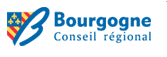 Pour toute information complémentaire :

Site web de la conférence : www.cig2014.org
Courrier Electronique : cig2014@escdijon.eu
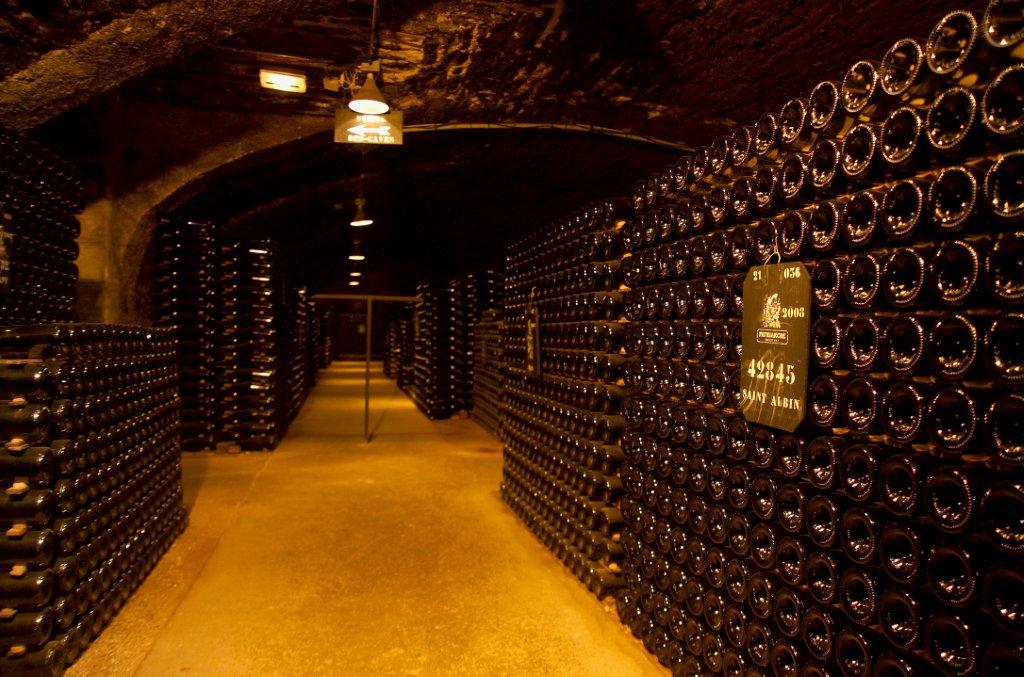 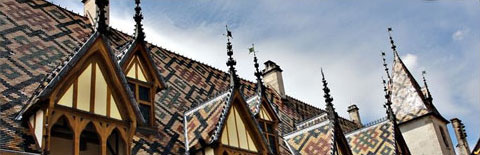 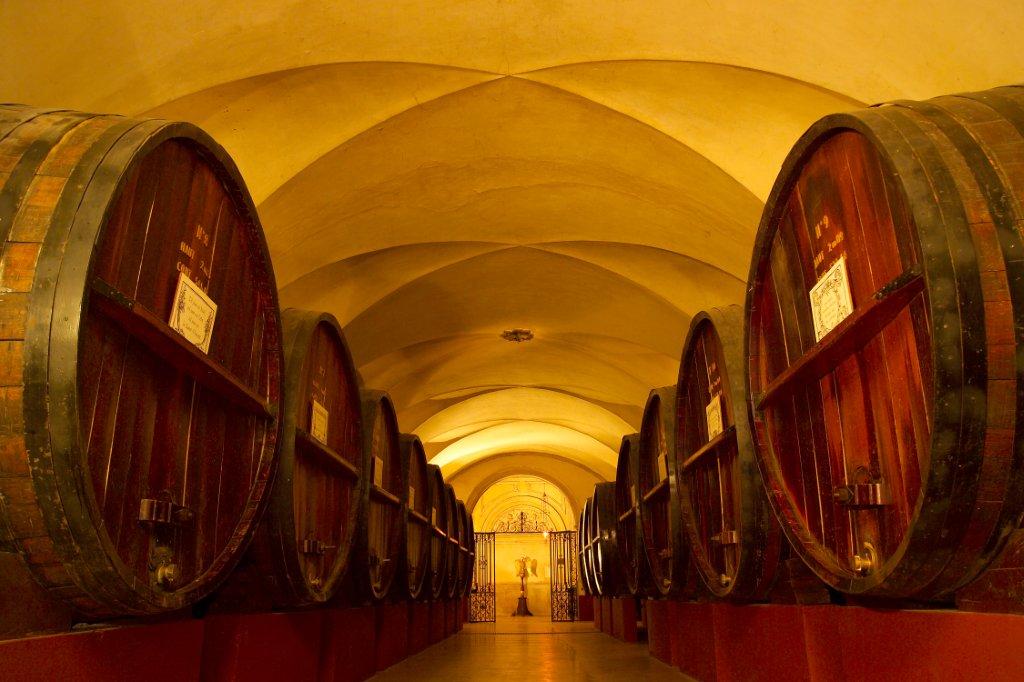 